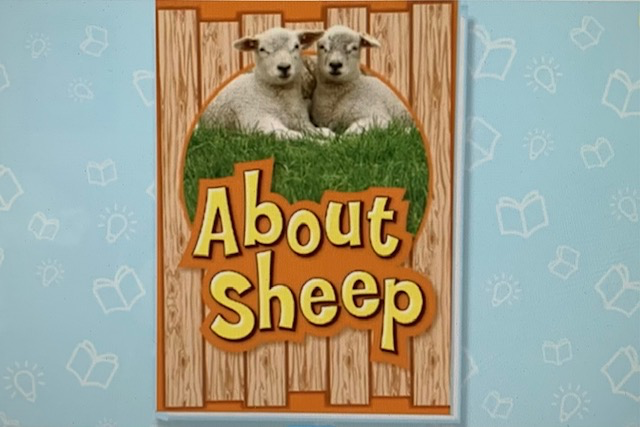 https://youtu.be/wZC5rUSHk2w